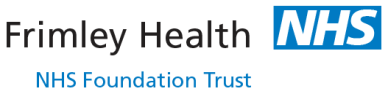 Clinical Guideline: Male Lower Urinary Tract Symptoms (Male LUTS)				Site: FPH